Good Afternoon Everyone,Another fantastic effort from all of you has seen us in a really positive position once again.  I was staggered by the number of parents who managed the move across to Teams despite lots of issues with passwords, conflicts between different users, and differences between the app and Teams on the laptop.  Thank you for your patience and forbearance as we get to grips with the changes ourselves.You are all doing a brilliant job and we know that it is even harder this time around.  Please do not panic and worry about how much or little your children are doing.  As long as you are doing what you can we are here to help.  All we ask is that you:Visit Teams at least twice a week to look at the work that has been assigned to your child.Upload a minimum of one piece of work on Teams or a general comment on Tapestry each week to let us know how your child is getting on with their home learning.There is plenty of work for those of you who are ploughing through it all at a great rate of knots, but for those who are finding it more of a challenge there is no pressure to complete it all.It was lovely to see Miss Lee and have a music lesson on Wednesday.  So good having everyone joining in and having lots of fun.  We look forward to her weekly slots.  We are also delighted with the amount of reading that is going on at home.  Mrs Paver is being run ragged up and down the corridors and up and down the stairs getting messages to staff to change books, get more workbooks or to pick up resources.  Great effort!I am aware that a lot of people are anxiously waiting to hear when we will all be returning to school.  We have now been told that we will be given two weeks notice before that happens, so I will let you know as soon as we hear.  We are constantly reviewing our waiting list for key worker places, and constantly looking for ways we can increase the number of children in school safely.  We will contact you if you are on our waiting list as soon as a place becomes available.We have managed to open up to all those nursery children who want to come to school by opening another bubble.  Our thanks go to Mrs Wigglesworth and her dedicated team who all saw to it that this could happen.  Such a lot of time and effort has been put into every element of our home learning and learning in school, by every member of staff.  They are still offering Tapestry school as well for those children who are not yet returning. We are starting to introduce staff testing from some point next week (we are just waiting for our tests to arrive) which will be our next challenge in school.  Whilst it will give us all some peace of mind that our staff and children are safe it school it may also mean that we may get more positive test results and have to close some bubbles.  It is a voluntary scheme so staff do not have to test themselves if they do not want to.  Where a member of staff tests positive on the lateral flow test we will close the bubble until they have the results from a full test.  If this is negative the bubble will reopen, but if it remains positive the bubble will have to self-isolate for 10 days from the date of the first test.Finally I would like to thank those kind parents, who amidst all the chaos and stress of the COVID pandemic, have taken the time to send messages of support and appreciation to the staff and the school as a whole.  It has helped to lift many frayed spirits as we are all working tirelessly to support you all in every way we can.  All we can do is all work together to get through this to the very best of our ability.           Ms TalbotINCREASING DATA ALLOWANCES ON MOBILE PHONESGet internet access with an increase in mobile data
The Leodis Academies Trust (Blackgates Primary Academy,  East Ardsley Primary Academy, Hilltop Primary Academy, Westerton Primary Academy, Woodkirk Academy) can help certain students get online using free mobile data increases funded by the Department for Education. You can request this support if each of the following applies: your child is learning from home due to the disruption with face-to-face education;the children for whom you’re responsible do not have enough phone data to access on-line learning each and this needs increasing.
This scheme temporarily increases data allowances for mobile phone users on certain networks. This will allow other devices to connect to the internet via a mobile phone so children and young people can access remote education if their face-to-face education is disrupted.
Who can get helpSchools, trusts and local authorities can request mobile data increases for children and young people who:do not have fixed broadband at homecannot afford additional data for their devices are experiencing disruption to their face-to-face education
Children / parents / other appropriate family members with access to a mobile phone on one of the following networks might be able to benefit:ThreeSmartyVirgin MobileEETesco MobileSky MobileOther providers may join the scheme at a later stage.

HOW TO REQUEST MORE MOBILE DATA – PLEASE CLICK HERE AND COMPLETE THE FORM.You will also be asked to let us know that you have read the DfE’s Privacy Policy which outlines how your data will be used – CLICK TO READ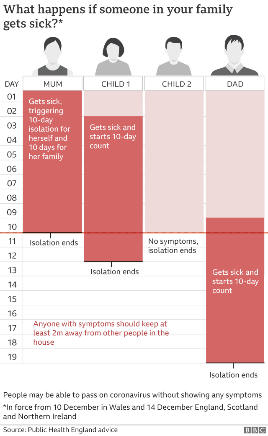 